О внесении изменений в постановление администрации Новочелны-Сюрбеевского сельского поселения от 16.01.2017 года № 01 «Об утверждении Административного регламента администрации Новочелны-Сюрбеевского сельского поселения Комсомольского района Чувашской Республики по предоставлению муниципальной услуги «Выдача разрешений на строительство, реконструкцию объектов капитального строительства и индивидуальное жилищное строительство"        В целях реализации Федерального закона от 27.07.2010 N 210-ФЗ (ред. от 01.07.2011) "Об организации предоставления государственных и муниципальных услуг", в соответствии с Градостроительным кодексом Российской Федерации от 29.12.2004 г. № 190-ФЗ, Уставом Новочелны-Сюрбеевского сельского поселения Комсомольского района Чувашской Республики,    администрация Новочелны-Сюрбеевского сельского поселения Комсомольского района Чувашской Республики п о с т а  н о в л я е т:         1. Внести в Административный регламент администрации Новочелны-Сюрбеевского сельского поселения Комсомольского района Чувашской Республики по предоставлению муниципальной услуги «Выдача разрешений на строительство, реконструкцию объектов капитального строительства и индивидуальное строительство», утвержденный постановлением администрации Новочелны-Сюрбеевского сельского поселения № 01 от 16.01.2017г. (с изменениями от 24.04.2017г. № 11, от 14.11.2018г. № 53, от 18.12.2019г. № 55, от 07.02.2020г. № 3, от 08.05.2020г. № 26, от 03.06.2021г. № 38) (далее – Регламент) следующие изменения:           -   часть 5  пункта 2.6. Регламента изложить в следующей редакции:«5. Документы (их копии или сведения, содержащиеся в них), указанные в пунктах 1-5, 7, 9 и 10 части 7 статьи 51 Градостроительного Кодекса Российской Федерации, запрашиваются органами, указанными в абзаце первом части 7 статьи 51 Градостроительного Кодекса Российской Федерации, в государственных органах, органах местного самоуправления и подведомственных государственным органам или органам местного самоуправления организациях, в распоряжении которых находятся указанные документы, если застройщик не представил указанные документы самостоятельно.».2. Настоящее постановление вступает в силу после его официального опубликования  в  информационном бюллетене 	«Вестник Новочелны-Сюрбеевского сельского поселения Комсомольского района».	3. Контроль за исполнением настоящего постановления оставляю за собой. 	Глава сельского поселения                                    А.Т.Орешкин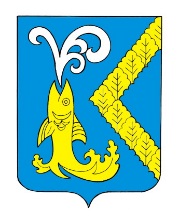 ЧĂВАШ РЕСПУБЛИКИКОМСОМОЛЬСКИ РАЙОНĚАСЛĂ   ÇĚРПУЕЛЯЛ ПОСЕЛЕНИЙĚН                   АДМИНИСТРАЦИЙĔЙ Ы Ш Ă Н УДекабрĕн 08-мěшě 2022 ç. №  39АСЛĂ ÇĚРПУЕЛ  ялěЧУВАШСКАЯ РЕСПУБЛИКАКОМСОМОЛЬСКИЙ РАЙОНАДМИНИСТРАЦИЯ НОВОЧЕЛНЫ-СЮРБЕЕВСКОГОСЕЛЬСКОГО ПОСЕЛЕНИЯП О С Т А Н О В Л Е Н И Еот  08 декабря  2022 г.   №  39село НОВОЧЕЛНЫ-СЮРБЕЕВО